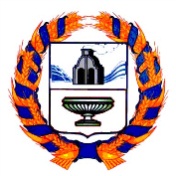 АДМИНИСТРАЦИЯ БЛАГОВЕЩЕНСКОГО РАЙОНААЛТАЙСКОГО КРАЯПОСТАНОВЛЕНИЕ от _26_______11_____2019 г.                                                         №  _____386_________     р.п. Благовещенка В соответствии  с Федеральным  законом  от 03.08.2018 № 340-ФЗ «О внесении изменений  в Градостроительный кодекс Российской Федерации  и отдельные законодательные  акты Российской Федерации», Градостроительным кодексом Российской Федерации ПОСТАНОВЛЯЮ :1. В Порядок установления причин нарушения законодательства о градостроительной деятельности на территории Благовещенского района,  утвержденный постановлением Администрации Благовещенского района от  05.12.2017 № 423, внести изменения,  изложив  п. 6 в следующей редакции:«6. В качестве наблюдателей при установлении причин нарушения законодательства, в результате которого причинен вред, могут принимать участие заинтересованные лица (застройщик, технический заказчик, лицо, выполняющее инженерные изыскания, лицо, осуществляющее подготовку проектной документации, лицо, осуществляющее строительство, лицо, осуществляющее снос, либо их представители, представители специализированной экспертной организации в области проектирования и строительства) и представители граждан и их объединений».2. Опубликовать настоящее постановление в установленном порядке.3. Контроль за исполнением  настоящего постановления возложить  на заместителя  главы Администрации  района по вопросам строительства и ЖКХ И.Н. Кириенко Глава   района                                     		                          А. А. ГинцСогласовано :Кириенко И.Н.Самарцева Н.ИРыжкова М.С. О внесении изменений в постановление Администрации района от 05.12.2017 № 423 «Об утверждении  Порядка  установления причин нарушения законодательства на территории муниципального образования Благовещенский район »